
Comunidad judía en POLONIA.Lodz recibió los derechos de la ciudad en 1423. Durante la primera guerra mundial en Lodz  un 24% de la población era  judía. Por el contrario, antes de la Segunda Guerra Mundial, este número aumentó al 40% de la población de la ciudad. Durante la ocupación alemana  unos 200.000 judíos fueron colocados en el gueto. Actualmente, los judíos en la ciudad son menos que antes, pero hay muchos de ellos. Monumentos de la cultura judía siguen existiendo, entre otros el palacio de Izrael Poznański y la Sinagoga Grande.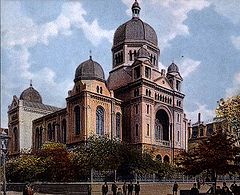 